Leo musí ke kadeřníkovi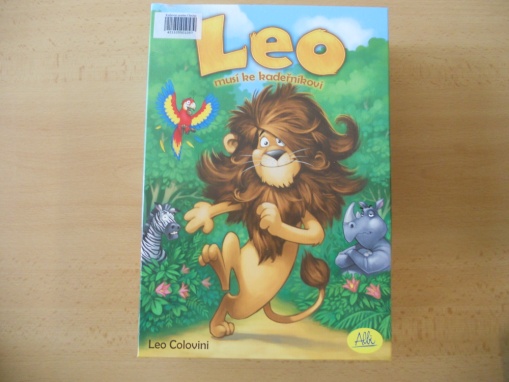 Počet hráčů:    2 – 5Věk:      6+Hrací doba:    30 – 40 minutCena:    273 KčAnotace:Leo musí ke kadeřníkovi je hra založená na spolupráci. Hráči se společně snaží dovést Lea    do Bonobova salónu dříve, než večer zavře.Mají na to maximálně 5 dní. První den se seznámí s cestou a snaží se si ji co nejlépe zapamatovat. Ale aby vyhráli, musí dovést Lea                         do kadeřnictví nejdéle večer pátého dne.Hra obsahuje:30 destiček cesty20 hracích karet1 startovní destička/Leův domov1 cílová destička/Bonobův salón5 kosků puzzle/Leova hříva1 destička hodin/s 1 ručičkou1 dřevěná figurka/Leo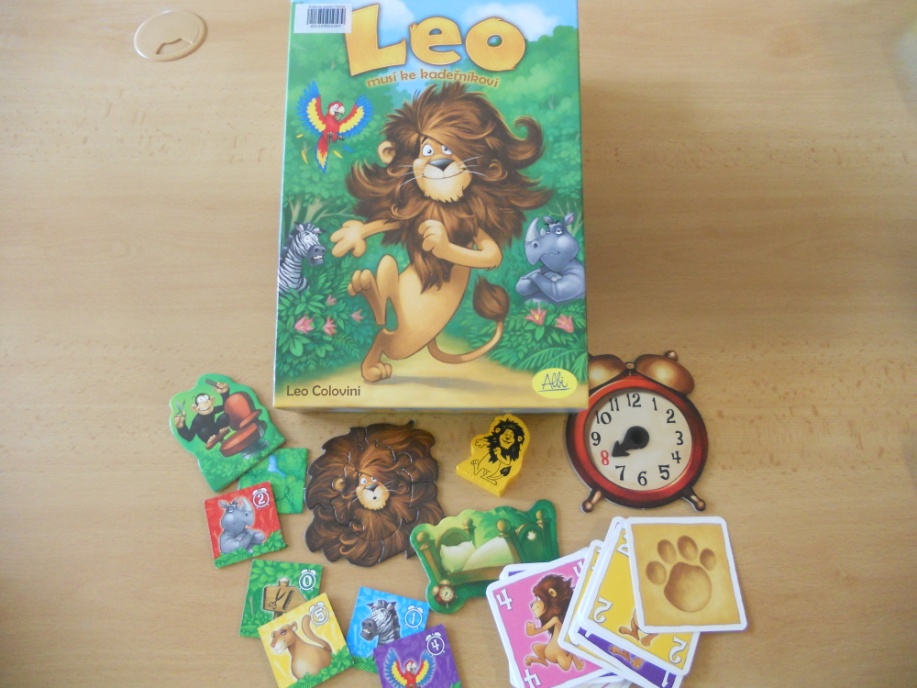 